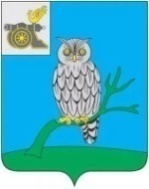 АДМИНИСТРАЦИЯ МУНИЦИПАЛЬНОГО ОБРАЗОВАНИЯ«СЫЧЕВСКИЙ РАЙОН»  СМОЛЕНСКОЙ ОБЛАСТИ П О С Т А Н О В Л Е Н И Еот  30 декабря 2021 года  № 752Об утверждении карты комплаенс-рисков нарушения антимонопольного законодательства, плана мероприятий («дорожной карты») по снижению рисков нарушения антимонопольного законодательства   Администрации муниципального образования «Сычевский район» Смоленской областиВ целях реализации Указа Президента Российской Федерации                                    от 21.12.2017 года № 618 «Об основных направлениях государственной политики          по развитию конкуренции»,  Администрация муниципального образования «Сычевский район» Смоленской области п о с т а н о в л я е т:Утвердить карту комплаенс-рисков Администрации муниципального образования «Сычевский район» Смоленской области на 2022 год согласно приложению № 1.Утвердить План мероприятий («дорожную карту») по снижению комплаенс-рисков Администрации муниципального образования «Сычевский район» Смоленской области на 2022 год согласно приложению №2.3. Разместить настоящее постановление на официальном сайте Администрации муниципального образования «Сычевский район» Смоленской области в информационно-телекоммуникационной сети «Интернет». 4. Контроль за исполнением настоящего постановления оставляю за собой.Глава муниципального образования«Сычевский район» Смоленской области                                          Т.В. Никонорова3Приложение № 1  к постановлению Администрации муниципального образования «Сычевский  район» Смоленской областиот  30.12.2021 года № 752  Карта комплаенс-рисков Администрации муниципального образования «Сычевский район» Смоленской области на 2022 годПриложение № 2  к постановлению Администрации муниципального образования «Сычевский  район» Смоленской областиот  30.12.2021 года № 752  План мероприятий («дорожная карта») по снижению рисков нарушения антимонопольного законодательства Администрации муниципального образования «Сычевский район» Смоленской области на 2022 год№№ п/пВыявленные рискиОписание рисковПричинывозникновениярисковМероприятия поминимизации и устранению рисковНаличие (отсутствие) остаточных рисковВероятность повторного возникновения рисков1Установление в извещении о проведении закупок, документации о проведении закупок дополнительных требований к участникам, не предусмотренных законодательствомНарушение антимонопольного законодательства при осуществлении закупок товаров, работ, услуг для обеспечения муниципальных нуждОшибочное применение норм Федерального закона №44-ФЗ от 05.04.2013;- отсутствие достаточной квалификации у специалистов;- высокая нагрузка у специалистов;- несогласованность структурных подразделенийМониторинг и анализ практики применения антимонопольного законодательства;Систематическое повышение квалификации;Анализ изменений в сфере Федерального закона №44-ФЗ от 05.04.2013;Контроль за соблюдением требований Федерального закона №44-ФЗ от 05.04.2013отсутствуетмаловероятно2Ограничение конкуренции при разработке и принятии муниципальных нормативных правовых актовПринятие НПА в сферах деятельности Администрации муниципального образования «Сычевский район» Смоленской области, содержащих положения, влекущие нарушения антимонопольного законодательства- недостаточное знание действующего законодательства;- несвоевременное отслеживание изменений законодательстваОбучение муниципальных служащих Администрации муниципального образования «Сычевский район» Смоленской области;Анализ НПА на предмет соответствия требованиям антимонопольного законодательства;Постоянный мониторинг действующего законодательстваотсутствуетмаловероятно3Ограничение конкуренции/ создание необоснованных преимуществ при предоставлении муниципального имущества в арендуПредоставление муниципальной преференции по предоставлению в аренду находящегося в  собственности муниципального образования «Сычевский район» Смоленской области муниципального имуществаНеоднозначность толкования (юридические коллизии) формулировок законодательства и муниципальных правовых актовКонтроль соблюдения требований антимонопольного законодательства в текущей деятельности;Повышение уровня квалификации специалистовотсутствуетмаловероятно№НаименованиемероприятияСрокОтветственный исполнительОжидаемый результат1Постоянное повышение квалификации специалистов, работающих в сфере Федерального закона №44-ФЗ от 05.04.2013г.ЕжегодноНачальники структурных подразделений Администрации муниципального образования «Сычевский район» Смоленской областиУстранение рисков нарушения антимонопольного законодательства  при осуществлении закупок товаров, работ, услуг для обеспечения муниципальных нужд2Повышение уровня квалификации сотрудников Администрации муниципального образования «Сычевский район» Смоленской области, повышение уровня правовой грамотностиЕжегодноНачальники структурных подразделений Администрации муниципального образования «Сычевский район» Смоленской областиУстранение рисков  принятия  НПА в сферах деятельности Администрации муниципального образования «Сычевский район» Смоленской области, содержащих положения, влекущие нарушения антимонопольного законодательства3Контроль за соблюдением требований антимонопольного законодательстваПостоянноОтдел по земельным и имущественным отношениям Администрации муниципального образования «Сычевский район» Смоленской областиМинимизация риска за счет усиления контроля соблюдения антимонопольного законодательства и повышения уровня квалификации специалистов